ФБУЗ «Центр гигиены и эпидемиологии в Курской области»Памятка грибнику:  отравление   грибами          В лесах Курской области насчитывается десятки видов ядовитых  грибов , способных принести вред жизни и здоровью человека .  Отравление    грибами могут вызвать:- ядовитые грибы (бледная поганка, мухомор, ложные опята);- условно съедобные грибы, выделяющие при разламывании млечный сок (сморчки, строчки), в результате неправильной кулинарной обработки;- съедобные грибы, приобретающие новые свойства вследствие накапливания вредных для человека продуктов разложения белков.        Грибы также могут аккумулировать в себе многие вредные вещества из окружающей среды, поэтому нельзя собирать грибы вдоль автомобильных и железных дорог, промышленных предприятий.  Также опасность представляют: переросшие грибы  (в них накапливаются токсические вещества), не прошедшие должной термической обработки   и не просолившиеся при солении.        Грибы - скоропортящиеся продукты. Собранные грибы следует перебрать в день сбора или на следующий день, сохраняя в холодильнике.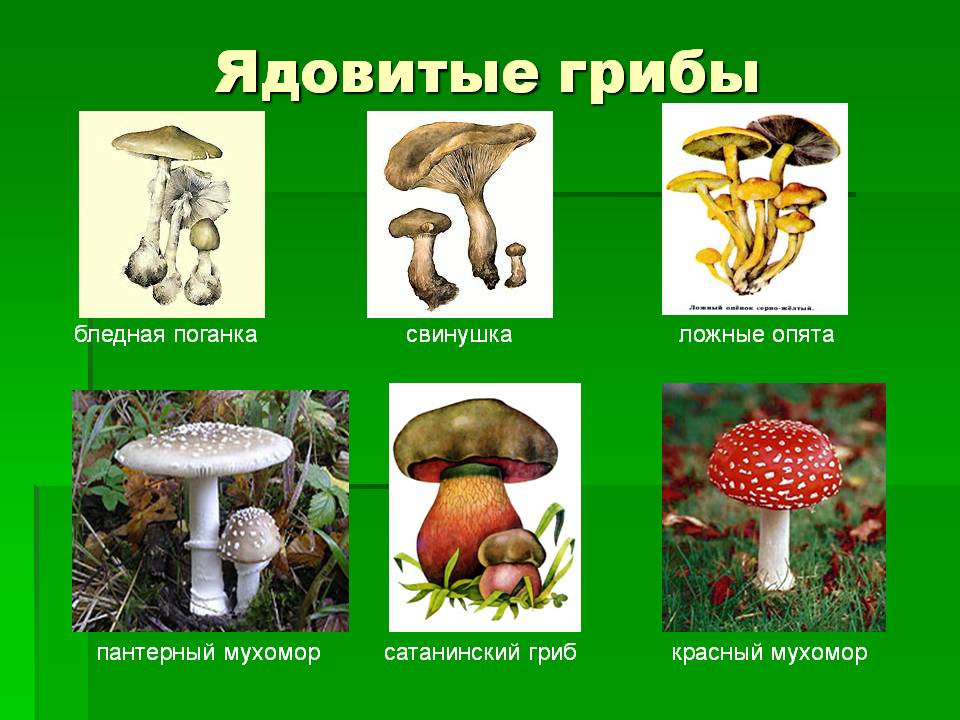 Признаки отравления грибамиОсновные признаки отравления грибами: боль в животе, тошнота, рвота, многократный жидкий стул.    Позднее, на 2-4 сутки, появляются симптомы поражения печени, почек. Развивается резкая слабость, страдает нервная система, появляются судороги. При тяжелых отравлениях может наступить кома либо паралич.При отравлении мухоморами еще и обильное потоотделение, бред, галлюцинации. Доврачебная помощь при отравлении   грибами  Следует промыть желудочно-кишечный тракт несколькими литрами воды с добавлением слабительных, окислителей (марганцовки), адсорбентов (активированный уголь), повторно промыть желудок. Из продуктов питания рекомендовано употребление молока, чая. До приезда скорой помощи заболевший должен находиться в постели.При первых же признаках отравления немедленно вызывайте скорую помощь.  Сезон «тихой охоты» только набирает обороты и     грибникам следует помнить:- следует собирать только те грибы, которые вы хорошо знаете.- никогда не собирайте грибы перезрелые, червивые и испорченные;- не ешьте грибы в сыром виде;- не собирайте грибы вдоль трасс, вблизи промышленных предприятий, где они накапливают в высоких концентрациях ртуть, свинец, кадмий, другие тяжелые металлы и становятся опасными для здоровья;- не храните соленые грибы в оцинкованной и глиняной глазурованной посуде;- не рекомендуется есть грибы детям, беременным женщинам, лицам пожилого возраста тем, кто страдает заболевания желудочно-кишечного тракта, печени; -если после употребления грибов Вы почувствовали недомогание, немедленно вызовите «Скорую помощь». Берегите здоровье!г. Курск2015г.